Правила пожарной безопасности во время новогодних праздников

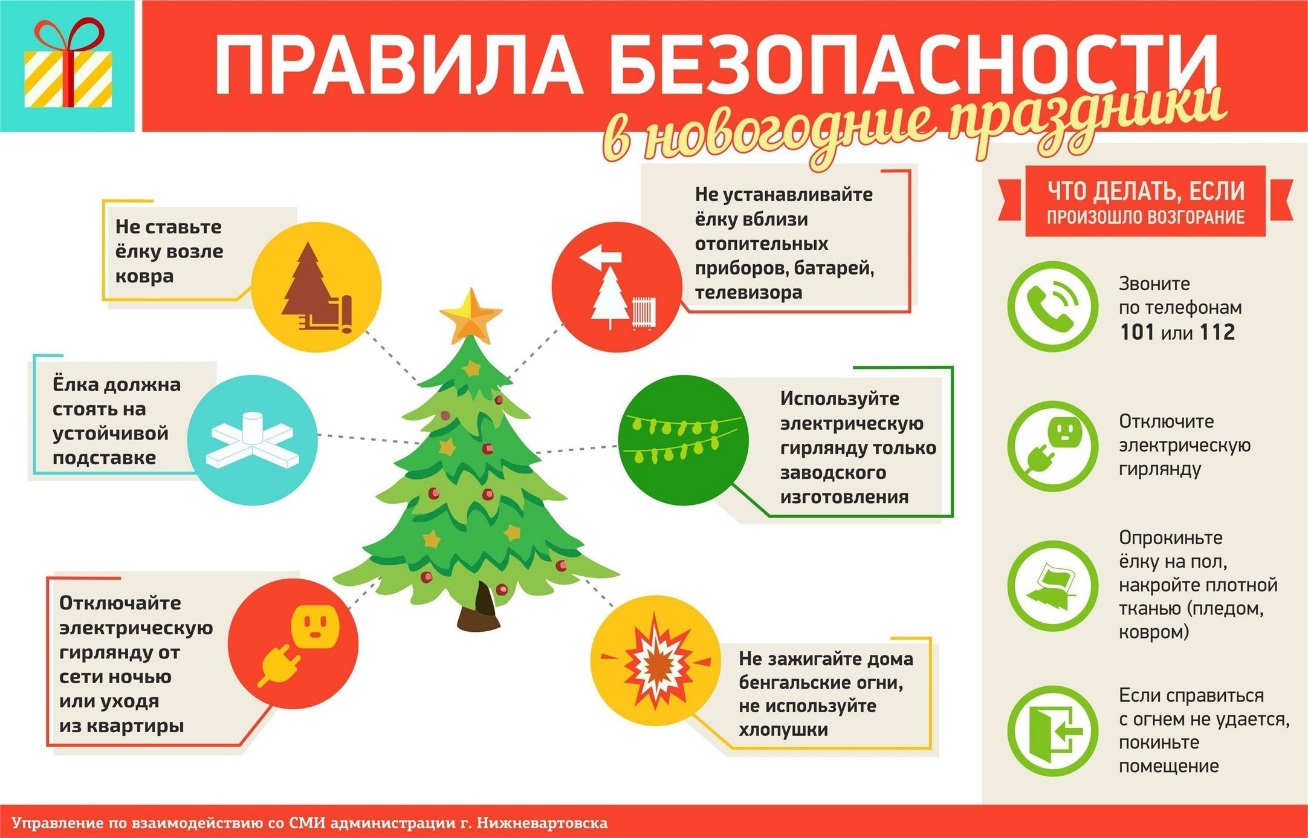 Во время новогодних праздников,  следует соблюдать  несколько простых норм, которые позволят вам получить от выходных дней только положительные эмоции:

1.Не украшайте ёлку матерчатыми и пластмассовыми игрушками.2.Не обкладывайте подставку ёлки ватой. 3.Освещать ёлку следует только электрогирляндами промышленного производства. 4.В помещении не разрешается зажигать бенгальские огни, применять хлопушки и восковые свечи. Помните, открытый огонь всегда опасен! 5.Не следует использовать пиротехнику, если вы не понимаете как ею пользоваться, а инструкции не прилагается, или она написана на непонятном вам языке. 6.Нельзя ремонтировать и вторично использовать не сработавшую пиротехнику. 7.Категорически запрещается применять самодельные пиротехнические устройст 8.Не устраивайте “салюты” ближе 30 метров от жилых домов и легковоспламеняющихся предметов, под низкими навесами и кронами деревьев. 9.Не носите пиротехнику в карманах. 10.Не держите фитиль во время зажигания около лица. 11.Не используйте пиротехнику при сильном ветре. 12 Не направляйте ракеты и фейерверки на людей.13.Не бросайте петарды под ноги. Берегите себя и своих близких .В случае пожара или возгорания звоните по тел.101-112                                                          Инструктор ПП ПЧ-117 А.В Тюрикова

